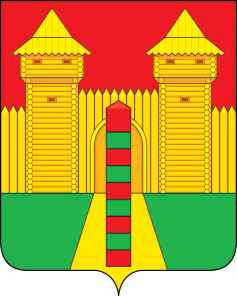 АДМИНИСТРАЦИЯ  МУНИЦИПАЛЬНОГО  ОБРАЗОВАНИЯ «ШУМЯЧСКИЙ   РАЙОН» СМОЛЕНСКОЙ  ОБЛАСТИПОСТАНОВЛЕНИЕот 21.09.2022г. № 424          п. ШумячиВ соответствии с Земельным кодексом Российской Федерации,                              постановлением Правительства Российской Федерации от 03.12.2014 № 1300 «Об утверждении перечня видов объектов, размещение которых может                        осуществляться на землях или земельных участках, находящихся в                                    государственной или муниципальной собственности, без предоставления                       земельных участков и установления сервитутов», решением Шумячского                      районного Совета депутатов от 26.10.2012 № 84 «Об утверждении Положения о регулировании земельных отношений на территории муниципального                              образования «Шумячский район» Смоленской области», на  основании                             заявления АО «Газпром газораспределение Смоленск» от 16.09.2022 № 25-5-6/396 в лице директора филиала АО «Газпром газораспределение Смоленск» в        г. Рославль С.М. Телюкова действующего по доверенности от  11.01.2022 № 3   Администрация муниципального образования «Шумячский район»                   Смоленской областиП О С Т А Н О В Л Я ЕТ:                 1. Предоставить акционерному обществу «Газпром газораспределение Смоленск»  (ИНН 6731011930, ОГРН 1026701455329) право использовать без предоставления и установления сервитута на:- земельный участок площадью 28 кв.м.  в границах кадастрового квартала  67:24:0190206, 67:24:0190205, в границах земельного участка 67:24:0000000:692, отнесенный к категории земли населенных пунктов, находящийся на земле,                  государственная собственность на который не разграничена, расположенный по адресу (иное описание местоположения): Российская Федерация, Смоленская область, п. Шумячи, ул. Ельнинская, д. 34, газопроводы и иные трубопроводы давлением до 1,2 Мпа, для размещения которых не требуется разрешение на строительство;- земельный участок площадью 8 кв.м.  в границах кадастрового квартала  67:24:0190206, отнесенный к категории земли населенных пунктов,                                  находящийся на земле, государственная собственность на который не                              разграничена, расположенный по адресу (иное описание местоположения):                  Российская Федерация, Смоленская область, п. Шумячи, ул. Ельнинская, д. 34, газопроводы и иные трубопроводы давлением до 1,2 Мпа, для размещения                     которых не требуется разрешение на строительство;- земельный участок площадью 6 кв.м.  в границах кадастрового квартала 67:24:1260101, отнесенный к категории земли населенных пунктов,                                   находящийся на земле, государственная собственность на который не                             разграничена, расположенный по адресу (иное описание местоположения):                  Российская Федерация, Смоленская область, Шумячский район, ст. Понятовка, ул. Почтовая, д. 5, газопроводы и иные трубопроводы давлением до 1,2 Мпа, для размещения которых не требуется разрешение на строительство;- земельный участок площадью 11 кв.м.  в границах кадастрового квартала 67:24:1260101, в границах земельного участка 67:24:1260101:596 отнесенный к категории земли населенных пунктов, находящийся на земле, государственная собственность на который не разграничена, расположенный по адресу                         (иное     описание местоположения): Российская Федерация, Смоленская область, Шумячский район, ст. Понятовка, ул. Почтовая, д. 5, газопроводы и иные                      трубопроводы давлением до 1,2 Мпа, для размещения которых не требуется                  разрешение на строительство;- земельный участок площадью 77 кв.м.  в границах кадастрового квартала 67:24:1160101, отнесенный к категории земли населенных пунктов,                                находящийся на земле, государственная собственность на который не                              разграничена, расположенный по адресу (иное описание местоположения):                  Российская Федерация, Смоленская область, Шумячский район, д. Понятовка,             д. 44, газопроводы и иные трубопроводы давлением до 1,2 Мпа, для размещения которых не требуется разрешение на строительство;- земельный участок площадью 2627 кв.м.  в границах кадастрового                        квартала 67:24:0020103, 67:24:0180101, отнесенный к категории земли                             населенных пунктов, находящийся на земле, государственная собственность на который не разграничена, расположенный по адресу (иное описание                                   местоположения): Российская Федерация, Смоленская область, Шумячский район, с. Первомайский, ул. Никольская, д. 23а, газопроводы и иные                                трубопроводы давлением до 1,2 Мпа, для размещения которых не требуется                 разрешение на строительство;- земельный участок площадью 252 кв.м.  в границах земельного участка КНР 67:24:0000000:419, отнесенный к категории земли населенных пунктов, находящийся на земле, государственная собственность на который не                              разграничена, расположенный по адресу (иное описание местоположения):                 Российская Федерация, Смоленская область, Шумячский район,                                             с. Первомайский, ул. Никольская, д. 23а, газопроводы и иные трубопроводы                 давлением до 1,2 Мпа, для размещения которых не требуется разрешение на строительство.2. Срок использования земельных участков, указанных в пункте 1                           настоящего постановления - 18 месяцев.3. Координаты характерных точек границ земельных участков,                               предполагаемых к использованию, отображены на схеме границ, являющейся неотъемлемой частью данного постановления (приложение).4.    АО «Газпром газораспределение Смоленск»:4.1. Выполнять требования о приведении земельных участков в состояние, пригодное для использования, в соответствии с видом разрешенного                               использования и о проведении необходимых работ по рекультивации в случае, если использование земельного участка приведет к порче или уничтожению                 плодородного слоя почвы в границах земельного участка, указанного в пункте 1 настоящего постановления.4.2. Обеспечить установление охранных зон в соответствии с                                  требованиями федерального законодательства.5. Приемку в эксплуатацию размещаемого объекта необходимо                              осуществлять с участием представителя уполномоченного органа.6. Администрация муниципального образования «Шумячский район» Смоленской области оставляет за собой право предоставлять земельные участки, указанные в пункте 1 настоящего постановления, физическому лицу без                         прекращения предоставленного настоящим постановлением права                                    использования земельных участков.7. АО «Газпром газораспределение Смоленск» направить настоящее                   постановление в федеральный орган исполнительной власти, уполномоченный Правительством Российской Федерации на осуществление государственного              кадастрового учета, государственной регистрации прав, ведения Единого                     государственного реестра недвижимости и предоставления сведений,                            содержащихся в Едином государственном реестре недвижимости.И. п. Главы муниципального образования «Шумячский район» Смоленской области                                                 Г.А. ВарсановаОб использовании земельных                      участков без их предоставления и установления сервитута